    Департамент образования мэрии города Новосибирска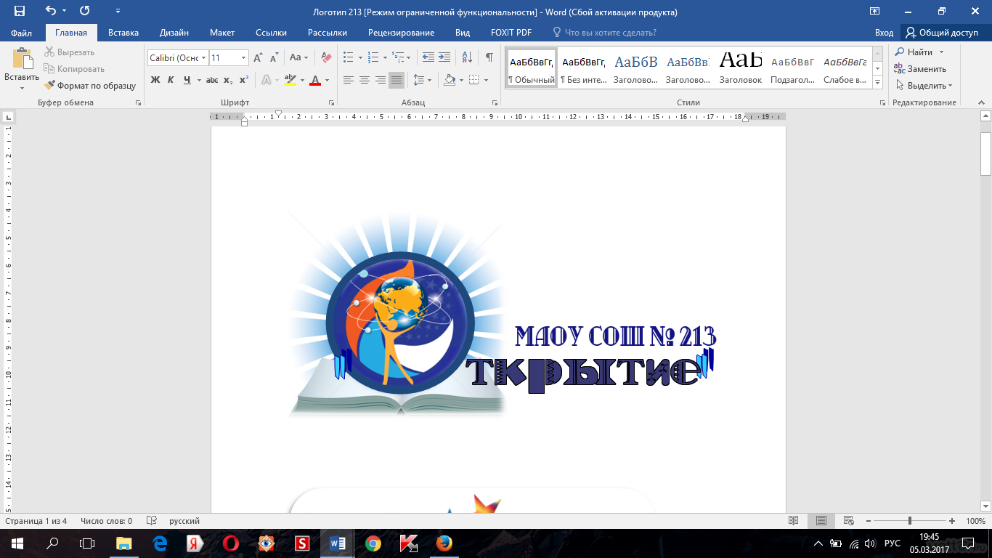 муниципальное автономное общеобразовательное учреждение города Новосибирска 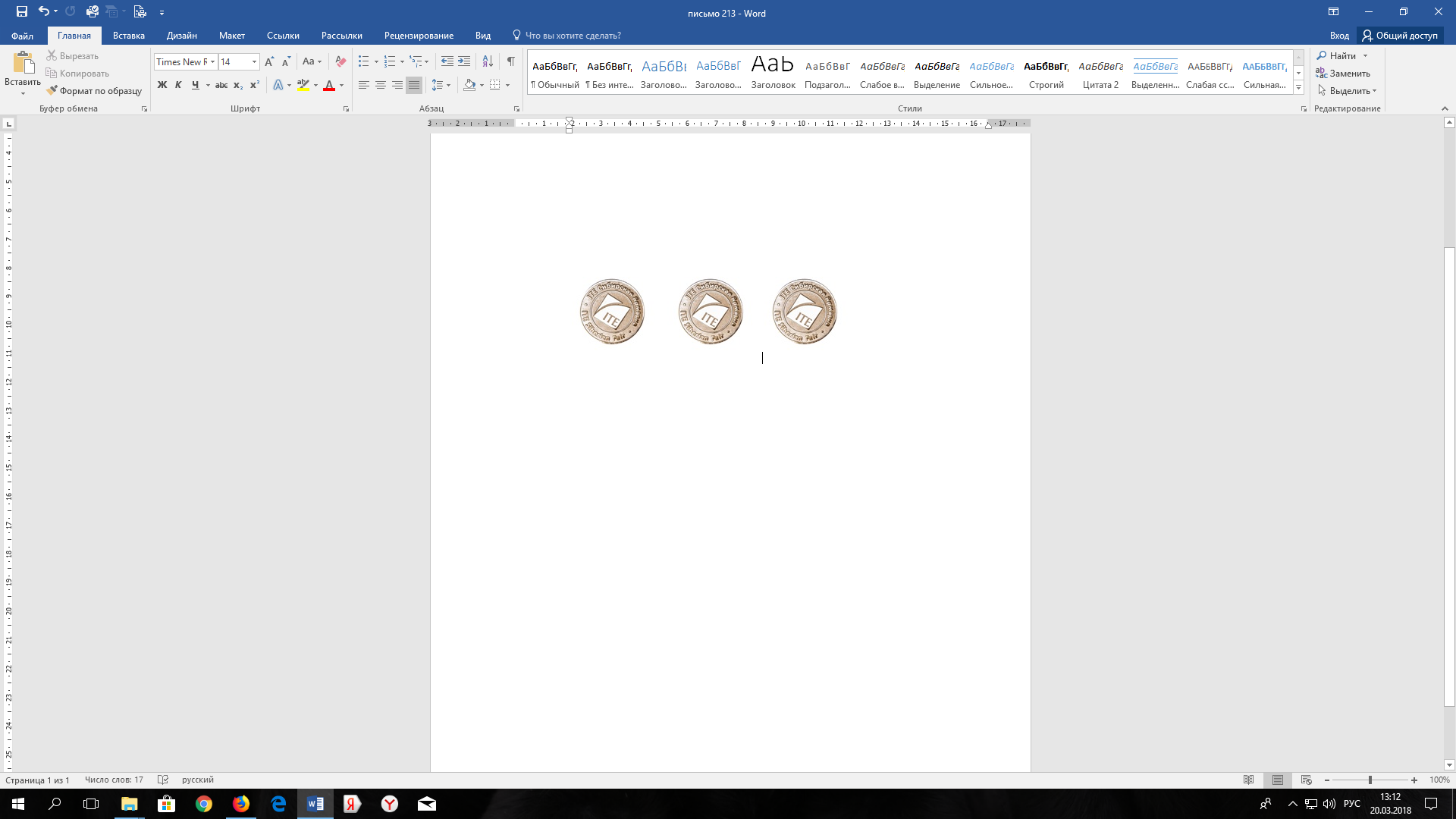 «Средняя общеобразовательная школа № 213 «Открытие»ПРИКАЗ27.03.2018                                                                                                                        № 71-одг. НовосибирскО проведении мероприятий,посвященных празднованию Дня Победы        В соответствии с планом воспитательной работы  МАОУ СОШ № 213 «Открытие» и в целях воспитания чувства патриотизма, активной  гражданской позиции у подрастающего поколения ПРИКАЗЫВАЮ:Ответственность за общую подготовку и проведение мероприятий, посвященных празднованию Дня Победы, возложить на заместителя директора по УВР Вершинину Н.Л.; Утвердить план подготовки и проведения мероприятий, посвященных празднованию Дня Победы (Приложение 1);Утвердить сценарий митинга, посвященного празднованию Дня Победы, который состоится 8 мая (Приложение 2);     4.   Утвердить инструкции по проведению социальной акции «Георгиевская лента» (Приложение № 3);     5.    Педагогу-организатору Тиховодову Н.С.  обеспечить:     5.1. проведение организационного сбора с учащимися, задействованными                              в  проведении социальной акции и митинга в школе 07.05.2018 г .;      5.2. освещение мероприятия в фото и видео материалах;     5.3. оформление школы к празднику.      6.  Назначить ответственными за соблюдение мер безопасности во время подготовки и    проведения митинга и других мероприятий заместителя директора по АХЧ  Тычинского В.В., заместителей директора по УВР Вершинину Н.Л., Куневскую Л.В., Вальшевскую О.В., классных руководителей 1-10 классов.    7.  Заместителю директора по УВР  Безукладниковой И.В. и  учителю информатики Лещенко А.А.  данный приказ и фотоотчет о проведенных мероприятиях на сайте.8. Контроль за исполнением приказа оставляю за собой.Директор                                                                                                                А.Д. ШмаковаС приказом ознакомлены:________________ Н.Л. Вершинина________________ О.В. Вальшевская________________ Л.В. Куневская________________ И.В. Бузукладникова________________ В.В. Тычинский________________ Н.С. Тиховодов  Приложение 1                                                           к приказу от 27.03.2018 г. № 71-од№Мероприятие  Дата Классы Исполнители Ответственные 1.«Этот день Победы …»  выставка детских  рисунков 4.05.181-4 клКлассные руководителиВальшевская О.В.2.Альбом памяти 04.05.181-10 клКлассные руководителиВальшевская О.В.Вершинина Н.Л.Куневская Л.В. 3.Организация почетного караула у «Альбома памяти»07.05.18-08.05.184 клКлассные руководителиВальшевская О.В.4.Проведение фестиваля «Песни войны и Победы»03.05.1804.05.181-4 кл5-10 клКлассные руководителиВальшевская О.В.Вершинина Н.Л.Куневская Л.В.«73 пятерки к 73-летию Великой Победы!»02.04.18-02.05.182-10 клКлассные руководителиВальшевская О.В.Вершинина Н.Л.Куневская Л.В.5.Социальная акция «Георгиевская лента»07.05.188, 10 клКлассные руководителиВершинина Н.Л.Куневская Л.В6.Акция «Подарок ветерану»30.04.181-10 клКлассные руководителиВальшевская О.В.Вершинина Н.Л.Куневская Л.В.7.Фестиваль «Полевая кухня» для ветеранов3.05.18Педагоги школыПедагоги школыВальшевская О.В.Вершинина Н.Л.Куневская Л.В.8.Подготовка знаменной группыАпрель10 клПедагог-организатор ОБЖВершинина Н.Л.9.Подготовка списка ветеранов, участников локальных войн, детей войныАпрель10 клКлассные руководителиКуневская Л.В.10.Проведение классных часов с приглашением ветеранов, участниковМай1-10 клКлассные руководителиВальшевская О.В.Вершинина Н.Л.Куневская Л.В.11.Подготовить и разместить материал на видеопанелях (тематика, посвященная Дню Победы)Апрель- май10бБезукладникова И.В.12.Подготовка георгиевской ленты для социальной акцииАпрельФедотова ЮВ.Вершинина Н.Л.13.«Рисуем вместе день Победы» (общешкольный плакат)Апрель1-10 клФедотова Ю.В., Дьяченко В.В., Карасева Ю.Н.Вальшевская О.В.Вершинина Н.Л.Куневская Л.В.14.Подбор песен военных лет (музыкальное сопровождение на переменах 7.05.-8.05.18)24.04.30.04Тиховодов Н.С.Тиховодов Н.С.15.Репетиции митинга (по отдельному графику)Май10 клВершинина Н.Л. Тиховодов Н.С.Щербакова Н.П.Вершинина Н.Л. 16.Изготовление штендеров для акции «Бессмертный полк» (митинг)Апрель1-10 клКлассные руководителиВальшевская О.В.Вершинина Н.Л.Куневская Л.В.